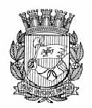 Publicado no D.O.C. São Paulo, 40, Ano 63, Sábado.03 de Março de 2018Secretarias, pág. 03TRABALHO EEMPREENDEDORISMOGABINETE DA SECRETÁRIACOORDENADORIA DE SEGURANÇA ALIMENTARE NUTRICIONALDESPACHOS DO COORDENADOR6064.2018/0000086-9PRISCILA OLIVEIRA DOS SANTOS ME – Suspensão deatividades. I – À vista dos elementos que instruem o presenteprocesso administrativo, notadamente da manifestação doChefe da Assessoria Técnica (doc. 7027837), que acolho eadoto como razões de decidir, pela competência conferida peloDecreto nº. 46.398/2005 e pelo Decreto nº 56.399/2015, e emrazão da violação ao disposto no art. 25, paragrafo único, doDecreto nº 41.425/2001 SUSPENDO PELO PRAZO DE 14(QUATORZE) DIAS, as atividades da empresa permissionáriaPRISCILA OLIVEIRA DOS SANTOS ME, inscrita no CNPJ/MFsob nº 21.856.801/0001-23, permissionária do boxe 17/22, RuaJ, da Central de Abastecimento Pátio do Pari. II – Em caso dapersistência na inadimplência, a empresa permissionária estarásujeita a revogação do Termo de Permissão de Uso – T.P.U, nostermos do artigo 25, inciso II do Decreto 41.425/01. III – Outrossim,certifico a abertura do prazo de 05 (cinco) dias úteis, parainterposição de eventuais recursos, a teor do que prevê a alínea“e”, inciso I, art. 109, da Lei Federal nº 8.666/1993, com a redaçãoque lhe foi dada pela Lei Federal nº 8.883/1994.6064.2018/0000083-4JOSUE COUTINHO DOS SANTOS ME – Suspensão deatividades. I – À vista dos elementos que instruem o presenteprocesso administrativo, notadamente da manifestação doChefe da Assessoria Técnica (doc. 7027214), que acolho eadoto como razões de decidir, pela competência conferida peloDecreto nº. 46.398/2005 e pelo Decreto nº 56.399/2015, e emrazão da violação ao disposto no art. 25, paragrafo único, doDecreto nº 41.425/2001 SUSPENDO PELO PRAZO DE 14(QUATORZE) DIAS, as atividades da empresa permissionáriaJOSUE COUTINHO DOS SANTOS ME, inscrita no CNPJ/MFsob nº 22.836.577/0001-70, permissionária do boxe 11/13, RuaJ, da Central de Abastecimento Pátio do Pari. II – Em caso dapersistência na inadimplência, a empresa permissionária estarásujeita a revogação do Termo de Permissão de Uso – T.P.U, nostermos do artigo 25, inciso II do Decreto 41.425/01. III – Outrossim,certifico a abertura do prazo de 05 (cinco) dias úteis, parainterposição de eventuais recursos, a teor do que prevê a alínea“e”, inciso I, art. 109, da Lei Federal nº 8.666/1993, com a redaçãoque lhe foi dada pela Lei Federal nº 8.883/1994.FUNDAÇÃO PAULISTANA DE EDUCAÇÃOE TECNOLOGIAProcesso nº 8110.2018/0000081-2INTERESSADO: FUNDAÇÃO PAULISTANA DE EDUCAÇÃO,TECNOLOGIA E CULTURAASSUNTO: Aquisição de bolsas ecamisetas para compor "kits" a serem entregues aos alunosdos cursos do PRONATEC ofertados pela Fundação Paulistana.Pregão eletrônicoI - À vista da instrução do presente processo, em conformidadecom a Lei Municipal nº. 13.278/2002, os Decretos Municipaisnº. 44.279/2003 e n° 46.662/2005, as Leis Federais nº.10.520/2002 e nº. 8.666/1993, e demais normas complementares,bem como demais elementos do presente, em especiala manifestação da Assessoria Jurídica desta Fundação (ParecerFUNDATEC/AJ n.º 7010741) APROVO a minuta do edital anexasob o Documento SEI n.º 7000260 e AUTORIZO a abertura deprocedimento licitatório, na modalidade PREGÃO ELETRÔNICO,objetivando a Aquisição de bolsas e camisetas para compor"kits" a serem entregues aos alunos dos cursos do PRONATECofertados pela Fundação Paulistana, conforme pedido de comprasrealizado pela Coordenadoria de Ensino, Pesquisa e Culturae descrito através do Documento SEI n.º 6789309II - Todo procedimento licitatório deverá ser acompanhadoe fiscalizado pela Comissão Permanente de Licitação, instituídapela Portaria 13/Fundação Paulistana/2017.Licitações, pág. 75TRABALHO EEMPREENDEDORISMOFUNDAÇÃO PAULISTANA DE EDUCAÇÃOE TECNOLOGIAAVISO DE LICITAÇÃOEGÃO ELETRÔNICO Nº 03/FUNDAÇÃO PAULISTANA/2017Processo 8110.2017/0000042-0. A FUNDAÇÃO PAULISTANADE EDUCAÇÃO TECNOLOGIA E CULTURA, torna público para conhecimento de quantos possam se interessar, que farárealizar a licitação na modalidade PREGÃO, a ser realizadapor intermédio do sistema eletrônico de contratações denominado“Bolsa Eletrônica de Compras do Governo do Estado deSão Paulo – Sistema BEC/SP”, com utilização de recursos detecnologia da informação, denominada PREGÃO ELETRÔNICO,do tipo MENOR PREÇO POR LOTE, objetivando a aquisição deÓculos de Segurança e Propé Descartável, visando assegurara biossegurança nas aulas práticas ministradas na nos cursosoferecidos pela Escola Técnica de Saúde Pública Prof. Makiguti,com as especificações constantes do memorial descritivo, queintegra o presente Edital de Licitação, como Anexo I.O início do prazo de envio de propostas eletrônicas serádia 05 de março de 2018 e a abertura da sessão pública deprocessamento do certame ocorrerá no dia 15 de março de2018 às 10:30 horas. O Caderno de Licitação composto deEdital e Anexos poderá ser retirado, mediante a entrega de umCD-R na seção de Compras e Licitações à Avenida São João,473 – 6º andar, Centro - São Paulo - SP, CEP 01035-000, desegunda à sexta-feira, no horário das 10:00 às 16:00 horas,até o último dia útil que anteceder a data designada para aabertura do certame ou poderá ser obtido via internet, gratuitamente,nos endereços eletrônicos da Prefeitura do Municípiode São Paulo: http://e-negocioscidadesp.prefeitura.sp.gov.brou www.bec. sp.gov.br. Maiores esclarecimentos poderão serobtidos pelos interessados através dos telefones 3106-1258. OC801085801002018OC00003BRUNO RUIZ SEGANTINIPresidente da Comissão Permanente de Licitações